GUÍA DE LENGUAJENOMBRE:FECHA:COLOREA LA VOCAL E Y  GRAFICALA SIGUENDO EL MODELO  . LUEGO PINTA LOS OBJETOS QUE TIENEN SONIDO INCIAL E. 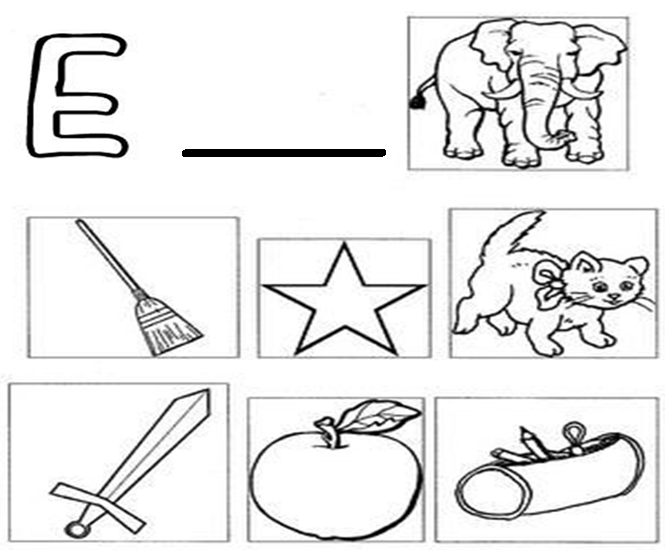 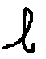 